Аналитическая справкапо результатам анонимного анкетирования родителей  старшей группы «Затейники» (педагоги Лялина И.А, Моисеенко С.П.)«Удовлетворенность качеством образовательной работы в детском саду»Февраль 2016 годаЦель анкетирования:- получить оценку качества работы ДОУ  от родителей (законных представителей).Задачи: выявить- созданы ли психологически комфортные условия пребывания воспитанников в группе;- обладают ли родители достаточно полной информацией о работе группы;- кто (или что) является основным источником данной информации;- удалось ли педагогам выстроить взаимодействие с родителями для решения образовательных задач;-  какие направления работы воспитателей наиболее высоко оценены родителями.После сбора и обработки анкет можно сделать следующие выводы о работе педагогов Лялиной Ирины Анатольевны и Моисеенко Светланы Петровны:Из принявших участие в опросе родителей (57 % от списочного состава детей) только один отметил, что его ребенок не хочет утром идти  в детский сад.Все родители продемонстрировали достаточно хорошую осведомленность о работе ДОУ и группы (Вопрос №2 - 79%), за исключением пункта об изменениях в нормативно-правовой базе учреждения. Большую часть сведений о работе группы и детского сада родители получают непосредственно из уст воспитателей (в личных беседах, на родительских собраниях) или подготовленной ими же стендовой информации.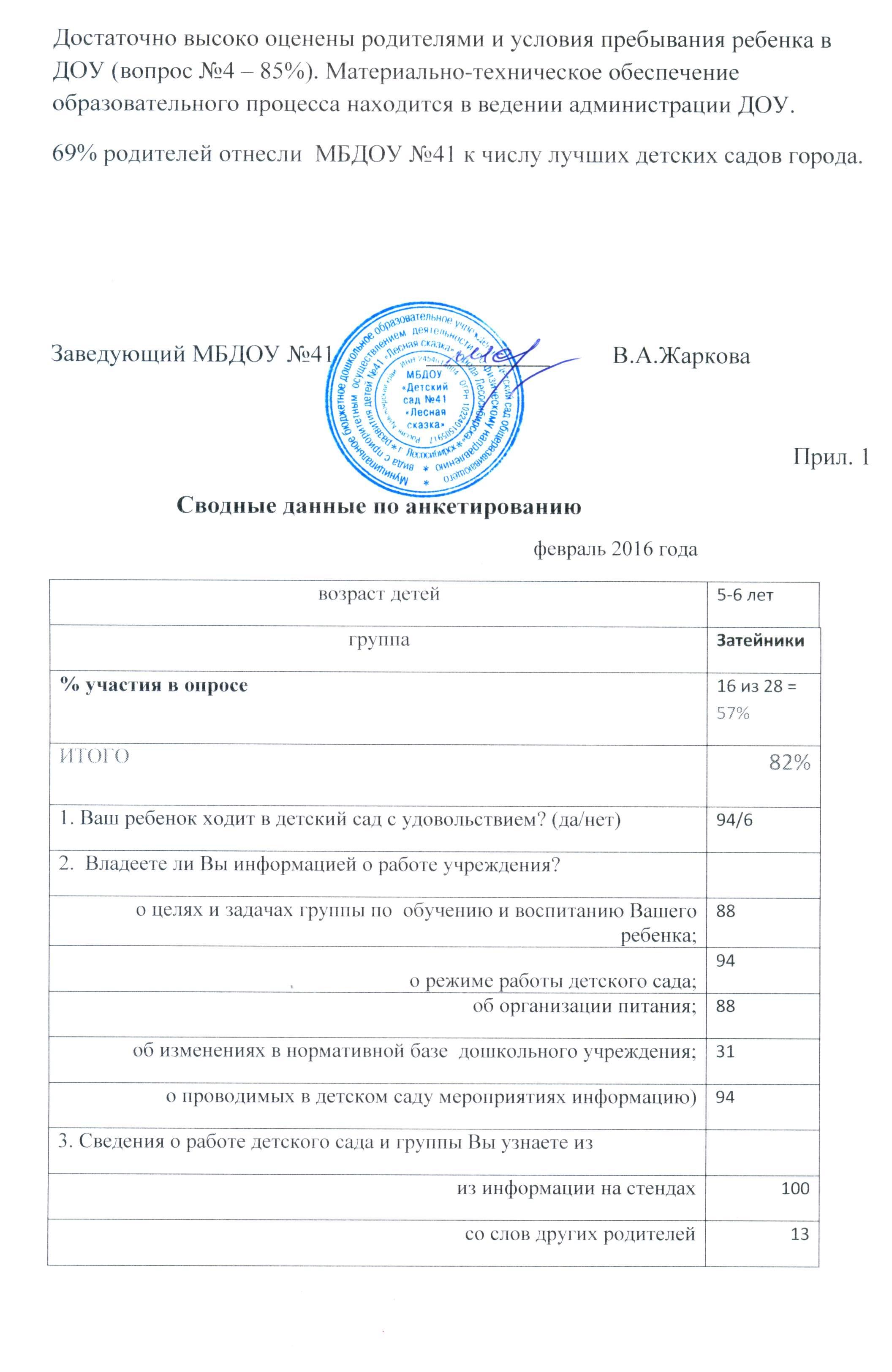 из бесед с воспитателем 100на собраниях, род.конференциях81от администрации детского сада6на официальном сайте  дет.сада les-ds.ru64.  В какой степени Вы удовлетворены качеством образовательных услуг (да/ нет / частично)а) состояние материальной базы учреждения25/0/56б) санитарно – гигиенические условия88/0/6в) профессионализмом педагогов100/0/0г) взаимоотношения сотрудников с детьми100/0/0д) взаимоотношения сотрудников с родителями94/0/0е) оздоровление детей88/0/0ж) воспитательно–образовательный процесс100/0/05. Каков, на Ваш взгляд, рейтинг ДОУ в микрорайонеа) низкий0б) средний19в) высокий69г) затрудняюсь ответить6